САНКТ – ПЕТЕРБУРГСКОЕ ГОСУДАРСТВЕННОЕ АВТОНОМНОЕ СТАЦИОНАРНОЕ УЧРЕЖДЕНИЕ СОЦИАЛЬНОГО ОБСЛУЖИВАНИЯ «ПСИХОНЕВРОЛОГИЧЕСКИЙ ИНТЕРНАТ № 10»ИМЕНИ  В.Г. ГОРДЕНЧУКАТворческая работа «Сирень».Техника: «Вышивка бисерным набором».Автор работы:  Сивачева Анна Викторовна, трудовая бригада ручной сборки № 3. Конкурс с ускоренными сроками подведения итогов в рамках Интернет - проекта PEDSTRANA1.RUНоминация: Международный  конкурс «Поделки из бисера».                                        Руководитель:                                           Сиротова Людмила Васильевна,                                             инструктор по труду, «УСО ПНИ  № 10»Санкт – Петербург2016г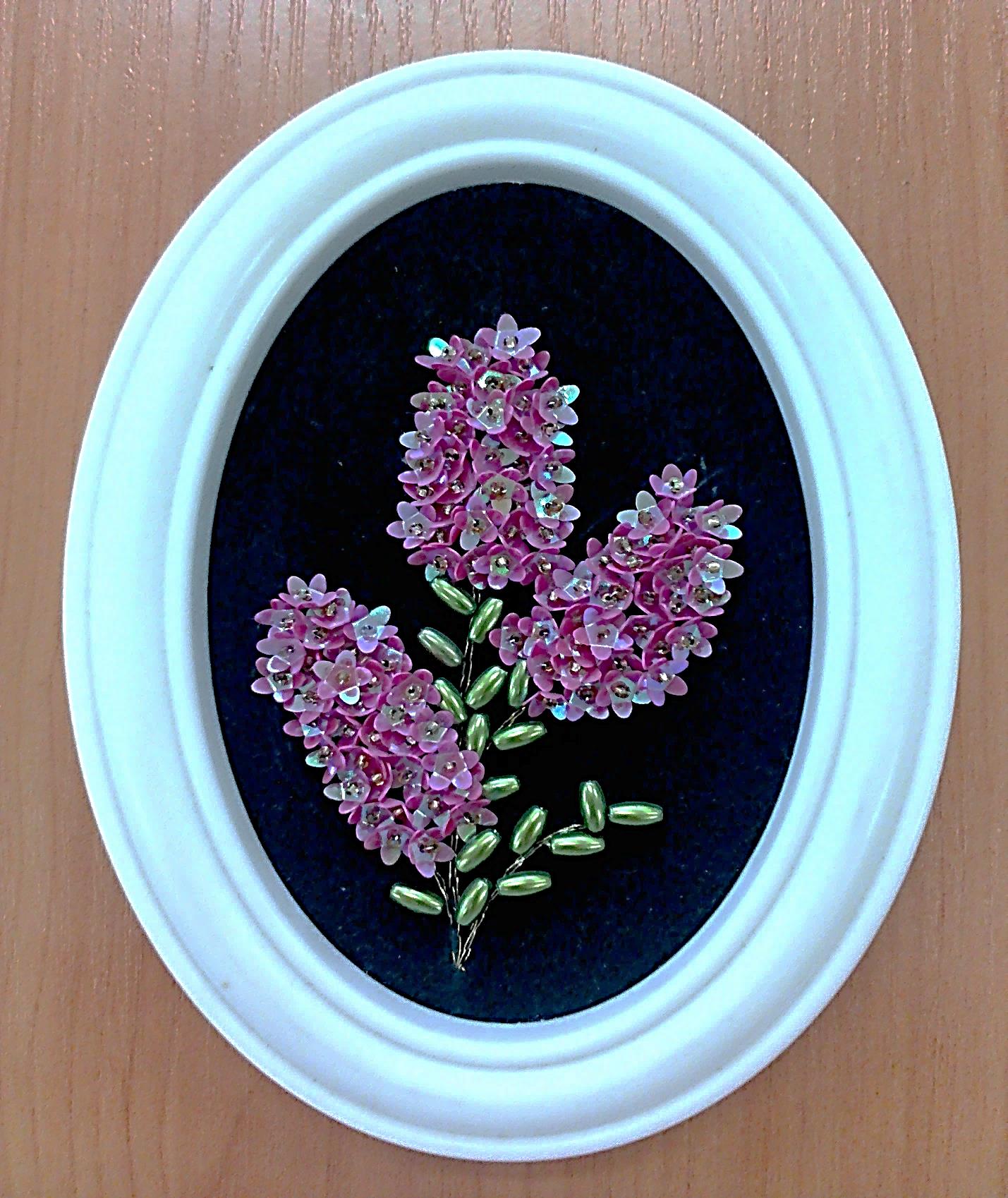 Творческая работа «Сирень».Техника: «Вышивка бисерным набором».Автор работы:  Сивачева Анна Викторовна, трудовая бригада ручной сборки № 3.Руководитель:Сиротова Людмила Васильевна,инструктор по труду, «УСО ПНИ  № 10»